“Smoking Stinks”Directions: Each section of the article has a question and a box for vocab words.  The last section of the article requires you to answer a question as well as draw a picture. Answer the questions in the left column below using complete sentences! List all words that are highlighted and italicized in the vocab box for each section.                                       Section1:   Smoking StinksWHAT ARE SMOKING AND SMOKELESS TOBACCO?WHY IS IT SO BAD FOR YOU?WHAT’S IT LIKE?Explain 2 reasons why people start smoking?There are many reasons why people start to smoke but some of the most popular reasons are because kids are curious, they may like to try something that adults don’t want them to do, kids might think that smoking will make them be cool or be thought of as an adult1 Vocabulary WordsCuriousExplain the difference between smoking and smokeless tobacco. (2  sentences)The difference between smoking and smokeless tobacco is cigarettes, pipes, and cigars are lit with a lighter and the smoke is effectively inhaled whereas smokeless tobacco is put between the lip and gum and sucked on inside the mouth3 Vocabulary WordsTobaccoNicotineAddictivieExplain why tobacco is bad for you. (2 complete sentences)Tobacco is bad for you because of the nicotine and other poisonous chemicals in tobacco that cause lots of diseases and some cancers.  Tobacco hurts the lungs and heart each time you smoke. 1 Vocabulary WordCampaignDescribe what might happen to someone smoking for the 1st time! (2-3 sentences)Typically people don’t like smoking or chewing the first time.  Your body actually rejects the tobacco because your body knows it is being poisoned. The first time someone smokes or chews they may cough or feel an uncomfortable feeling in their throat and lungs.  Someone who smokes or chews for a first time also may feel sick to their stomach or even throw up.Draw a picture of what you explained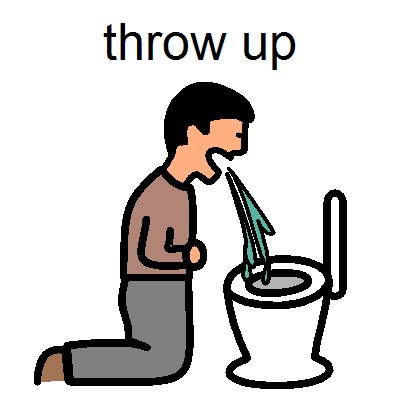 